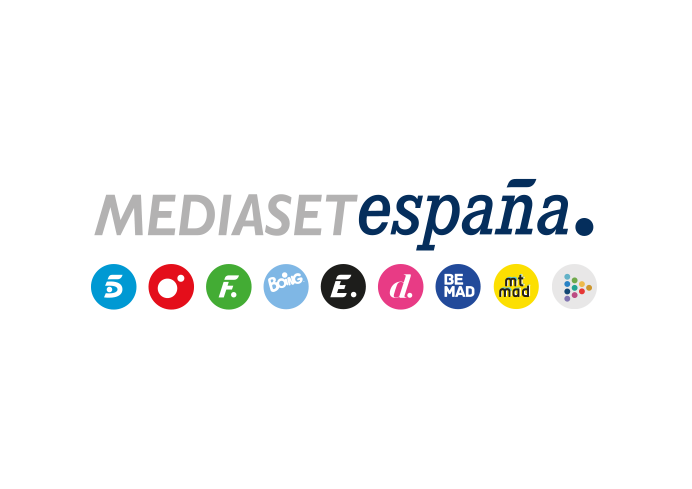 Madrid, 1 de julio de 2021‘Supervivientes: Tierra de Nadie’, líder absoluto, bate su récord de temporada tras crecer 6,1 puntos en TelecincoCon un 22,6% y 2M se impuso en 8 puntos a la oferta de Antena 3 (14,6%), con sus principales seguidores entre los espectadores menores de 24 años (27,7%)Con más de 2M de espectadores y un 22,6% de share, ‘Supervivientes: Tierra de Nadie’ sumó 6,1 puntos en Telecinco frente a su emisión de la semana pasada, alcanzando la mayor audiencia de esta edición en la temporada. Fue la opción favorita para los espectadores en su franja, aventajando en 8 puntos a la oferta de Antena 3 (14,6%) con una nueva entrega de ‘Mask Singer’ (15,5% y 1,6M).‘Supervivientes: Tierra de Nadie’ creció de forma notable entre los espectadores menores de 24 años (27,7%), superando la media nacional en los mercados regionales de Murcia (31,2%), Canarias (30%), Andalucía (25,4%) y Madrid (24,2%).También destacaron ayer los liderazgos en Telecinco de ‘El programa del verano’ (18,3% y 565.000), que se impuso en casi 5 puntos a ‘Espejo Público’ (13,5% y 407.000). Y ‘Sálvame Limón’ (15,4% y 1,7M) y Naranja (19,1% y 1,6M) frente a la oferta de su competidor en ambas franjas, en las que anotó un 9,4% y un 11,7%, respectivamente. Con estos resultados, Telecinco volvió a ser ayer la televisión más vista del día con un 17,8% de share. También se anotó la victoria en las franjas de mañana (17,8%); sobremesa (15,7%); tarde (18,8%); late night (23,9%); day time (17,9%); y target comercial (17,5%).En Cuatro, la película ‘Pura adrenalina. Fast & Furious 5’ (7,8% y 774.000) creció hasta el 9,6% en target comercial con sus espectadores más afines entre los de 25 a 34 años con un 15,6%. Se impuso en 3,2 puntos a la oferta de La Sexta (4,6%).De igual forma, ‘Todo es mentira’ (6,1%) y ‘Todo es mentira Bis’ (5,6%) también se situaron por delante de su inmediato competidor (5,3% y 5,1%, respectivamente).